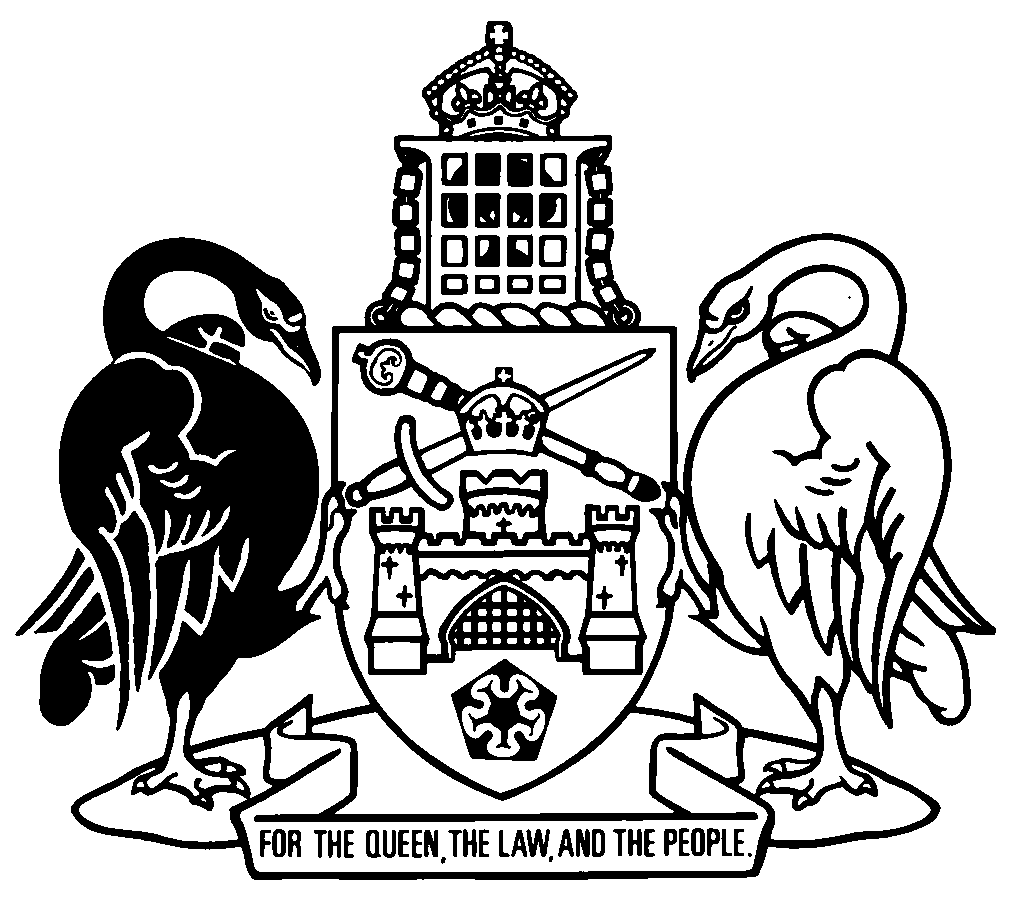 Australian Capital TerritorySubordinate laws—2018A chronological listing of subordinate laws notified in 2018[includes subordinate laws 2018 Nos 1-28]Subordinate laws—2018Subordinate laws—2018Subordinate laws—20181Boxing Control Regulation 2018 (repealed)made under the Boxing Control Act 1993, s 22
notified LR 13 March 2018
s 1, s 2 commenced 13 March 2018 (LA s 75 (1))
remainder commenced 14 March 2018 (s 2)repealed by A2019-9
s 91 (1)
11 October 20192Work Health and Safety Amendment Regulation 2018 (No 1) (repealed)made under the Work Health and Safety Act 2011, s 276
notified LR 28 March 2018
s 1, s 2 commenced 28 March 2018 (LA s 75 (1))
remainder commenced 29 March 2018 (s 2 and see Work Health and Safety Legislation Amendment Act 2018 A2018-8 s 2)repealed by LA s 89 (1)
30 March 20183Road Transport (Safety and Traffic Management) Amendment Regulation 2018 (No 1) (repealed)made under the Road Transport (General) Act 1999, s 233 and the Road Transport (Safety and Traffic Management) Act 1999, s 33
notified LR 12 April 2018
s 1, s 2 commenced 12 April 2018 (LA s 75 (1))
sch 1 pt 1.1 amdt 1.2 and sch 1 pt 1.2 commenced 30 April 2018 (s 2 (1) and see Road Transport (Road Rules) Regulation 2017 SL2017-43 s 2)
remainder commenced 14 April 2018 (s 2 (2))repealed by LA s 89 (1)
1 May 20184Juries Regulation 2018made under the Juries Act 1967, s 52
taken to have been notified LR 29 March 2018 (see Juries Act 1967 A1967-47, s 53 (3) (a) (as ins by A2018-9, s 88))
s 1 commenced 29 March 2018 (LA s 75 (1))
remainder taken to have commenced 26 April 2018 (see Juries Act 1967 A1967-47, s 53 (3) (b) (as ins by A2018-9, s 88))Note	This regulation was made as part of the Courts and Other Justice Legislation Amendment Act 2018 (see A2018-9, s 89) and is taken to have been made under the Juries Act 1967 A1967-47 (see s 53 (1) as ins by A2018-9, s  88)5Residential Tenancies Amendment Regulation 2018 (No 1) (repealed)made under the Residential Tenancies Act 1997, s 136
notified LR 4 May 2018
s 1, s 2 commenced 4 May 2018 (LA s 75 (1))
remainder commenced 7 May 2018 (s 2 and see Residential Tenancies Amendment Act 2017 A2017-32 s 2 (2) and LA s 79)repealed by LA s 89 (1)
8 May 20186Road Transport (Offences) Amendment Regulation 2018 (No 1) (repealed)made under the Road Transport (General) Act 1999, s 233
notified LR 7 May 2018
s 1, s 2 commenced 7 May 2018 (LA s 75 (1))
remainder commenced 8 May 2018 (s 2)repealed by LA s 89 (1)
9 May 20187Magistrates Court (Work Health and Safety Infringement Notices) Amendment Regulation 2018 (No 1) (repealed)made under the Magistrates Court Act 1930, s 321
notified LR 10 May 2018
s 1, s 2 commenced 10 May 2018 (LA s 75 (1))
remainder commenced 11 May 2018 (s 2)repealed by LA s 89 (1)
12 May 20188Casino (Electronic Gaming) Regulation 2018made under the Casino (Electronic Gaming) Act 2017, s 54
taken to have been notified LR 14 June 2018 (see Casino (Electronic Gaming) Act 2017 A2017-42, s 54A (3) (a) (as ins by A2018-21, s 21))
s 1 commenced 14 June 2018 (LA s 75 (1))
remainder taken to have commenced 15 June 2018 (see Casino (Electronic Gaming) Act 2017 A2017-42 s 54A (3) (b) (as ins by A2018-21, s 21))Note	This regulation was made as part of the Casino and Other Gaming Legislation Amendment Act 2018 (see A2018-21, s 23) and is taken to have been made under the Casino (Electronic Gaming) Act 2017 A2017-42 (see s 54A (1) as ins by A2018-21, s 21)9Waste Management and Resource Recovery (Container Deposit Scheme) Amendment Regulation 2018 (No 1) (repealed)made under the Waste Management and Resource Recovery Act 2016, s 128
notified LR 18 June 2018
s 1, s 2 commenced 18 June 2018 (LA s 75 (1))
remainder commenced 30 June 2018 (s 2 and see Waste Management and Resource Recovery Amendment Act 2017 A2017-36, s 2 (1) (as am by A2018-17 s 4) and CN2018-7)repealed by LA s 89 (1)
1 July 201810Public Sector Management (Transitional Provisions) Regulation 2018 (repealed)made under the Public Sector Management Act 1994, s 252
notified LR 27 June 2018
s 1, s 2 commenced 27 June 2018 (LA s 75 (1))
remainder commenced 28 June 2018 (s 2)Regulation expired
1 September 2021
(see s 4 and A1994-37, s 300)11Road Transport Legislation Amendment Regulation 2018 (No 1) (repealed)made under the Road Transport (General) Act 1999, s 233, Road Transport (Safety and Traffic Management) Act 1999, s 33 and the Road Transport (Vehicle Registration) Act 1999, s 13
notified LR 28 June 2018
s 1, s 2 commenced 28 June 2018 (LA s 75 (1))
s 11 commenced 1 July 2019 (s 2 (2))
remainder commenced 1 July 2018 (s 2 (1))repealed by LA s 89 (1)
2 July 201912Magistrates Court (Domestic Animals Infringement Notices) Amendment Regulation 2018 (No 1) (repealed)made under the Magistrates Court Act 1930, s 321
notified LR 29 June 2018
s 1, s 2 commenced 29 June 2018 (LA s 75 (1))
remainder commenced 30 June 2018 (s 2)repealed by LA s 89 (1)
1 July 201813Litter Regulation 2018 (repealed)made under the Litter Act 2004, s 27
notified LR 30 July 2018
s 1, s 2 commenced 30 July 2018 (LA s 75 (1))
remainder commenced 31 July 2018 (s 2)repealed by A2019-39
s 4
1 November 201914Road Transport (Offences) Amendment Regulation 2018 (No 2) (repealed)made under the Road Transport (General) Act 1999, s 233
notified LR 2 August 2018
s 1, s 2 commenced 2 August 2018 (LA s 75 (1))
remainder commenced 1 September 2018 (s 2)repealed by LA s 89 (1)
2 September 201815Sex Work Regulation 2018made under the Sex Work Act 1992, s 32
taken to have been notified LR 8 August 2018 (see Sex Work Act 1992 A1992-64, s 34 (3) (a) (as ins by A2018-25, s 30))
s 1 commenced 8 August 2018 (LA s 75 (1))
remainder taken to have commenced 9 August 2018 (see Sex Work Act 1992 A1992-64 s 34 (3) (b) (as ins by A2018-25, s 30))Note	This regulation was made as part of the Prostitution Amendment Act 2018 (see A2018-25, s 36) and is taken to have been made under the Sex Work Act 1992 A1992-64 (see s 34 (1) as ins by A2018-25, s 30)16Road Transport Legislation Amendment Regulation 2018 (No 2) (repealed)made under the Road Transport (General) Act 1999, s 233, Road Transport (Public Passenger Services) Act 2001, s 126 and the Road Transport (Vehicle Registration) Act 1999, s 13
notified LR 6 September 2018
s 1, s 2 commenced 6 September 2018 (LA s 75 (1))
s 3, s 5, s 7 and pt 5 commenced 7 September 2018 (s 2 (1))
remainder commenced 8 October 2018 (s 2 (2))repealed by LA s 89 (1)
9 October 201817Taxation Administration Amendment Regulation 2018 (No 1) (repealed)made under the Taxation Administration Act 1999, s 140
notified LR 17 September 2018
s 1, s 2 commenced 17 September 2018 (LA s 75 (1))
remainder commenced 18 September 2018 (s 2)repealed by LA s 89 (1)
19 September 201818Tobacco and Other Smoking Products Regulation 2018made under the Tobacco and Other Smoking Products Act 1927, s 73
taken to have been notified LR 25 September 2018 (see Red Tape Reduction Legislation Amendment Act 2018 A2018-33, s 4 (2) (a))
s 1 commenced 25 September 2018 (LA s 75 (1))
remainder commenced 2 October 2018 (see Red Tape Reduction Legislation Amendment Act 2018 A2018-33, s 4 (2) (b))Note	This regulation was made as part of the Red Tape Reduction Legislation Amendment Act 2018 (see A2018-33, sch 2) and is taken to have been made under the Tobacco and Other Smoking Products Act 1927 A1927-14 (see A2018-33, s 4 (1))19Road Transport (Road Rules) Amendment Regulation 2018 (No 1) (repealed)made under the Road Transport (General) Act 1999, s 233 and the Road Transport (Safety and Traffic Management) Act 1999, s 33
notified LR 11 October 2018
s 1, s 2 commenced 11 October 2018 (LA s 75 (1))
s 3, s 4 commenced 12 October 2018 (s 2 (2))
remainder commenced 29 October 2018 (s 2 (1))repealed by LA s 89 (1)
30 October 201820Victims of Crime (Financial Assistance) Amendment Regulation 2018 (No 1) (repealed)made under the Victims of Crime (Financial Assistance) Act 2016, s 101
notified LR 30 October 2018
s 1, s 2 commenced 30 October 2018 (LA s 75 (1))
remainder commenced 31 October 2018 (s 2)repealed by LA s 89 (1)
1 November 201821Planning and Development Amendment Regulation 2018 (No 1) (repealed)made under the Planning and Development Act 2007, s 426
notified LR 22 November 2018
s 1, s 2 commenced 22 November 2018 (LA s 75 (1))
remainder commenced 23 November 2018 (s 2)repealed by LA s 89 (1)
24 November 201822Government Procurement (Secure Local Jobs) Amendment Regulation 2018 (No 1) (repealed)made under the Government Procurement Act 2001, s 52
notified LR 22 November 2018
s 1, s 2 commenced 22 November 2018 (LA s 75 (1))
sch 1 commenced 7 November 2019 (s 2 (2) and see Government Procurement (Secure Local Jobs) Amendment Act 2018 A2018-41, s 2 (3)
remainder commenced 15 January 2019 (s 2 (1))repealed by LA s 89 (1)
8 November 201923Road Transport (Offences) Amendment Regulation 2018 (No 3) (repealed)made under the Road Transport (General) Act 1999, s 233
notified LR 29 November 2018
s 1, s 2 commenced 29 November 2018 (LA s 75 (1))
remainder commenced 30 November 2018 (s 2)repealed by LA s 89 (1)
1 December 201824Crimes (Child Sex Offenders) Amendment Regulation 2018 (No 1) (repealed)made under the Crimes (Child Sex Offenders) Act 2005, s 137
notified LR 12 December 2018
s 1, s 2 commenced 12 December 2018 (LA s 75 (1))
remainder commenced 13 December 2018 (s 2)repealed by LA s 89 (1)
14 December 201825Court Procedures Amendment Rules 2018 (No 1) (repealed)made under the Court Procedures Act 2004, s 7
notified LR 17 December 2018
r 1, r 2 commenced 17 December 2018 (LA s 75 (1))
remainder commenced 1 January 2019 (r 2)repealed by LA s 89 (1)
2 January 201926Road Transport (Vehicle Registration) Amendment Regulation 2018 (No 1) (repealed)made under the Road Transport (General) Act 1999, s 233 and the Road Transport (Vehicle Registration) Act 1999, s 13
notified LR 13 December 2018
s 1, s 2 commenced 13 December 2018 (LA s 75 (1))
remainder commenced 14 December 2018 (s 2)repealed by LA s 89 (1)
15 December 201827Gaming Machine (Offset Amounts) Regulation 2018made under the Gaming Machine Act 2004, s 178
notified LR 19 December 2018
s 1, s 2 taken to have commenced 11 December 2018 (LA s 75 (2))
remainder taken to have commenced 11 December 2018 (s 2 and see Gaming Legislation Amendment Act 2018 A2018-45, s 2 (6))28Veterinary Practice Regulation 2018made under the Veterinary Practice Act 2018, s 147
notified LR 20 December 2018
s 1, s 2 commenced 20 December 2018 (LA s 75 (1))
remainder commenced 21 December 2018 (s 2 and see Veterinary Practice Act 2018 A2018-32, s 2 and CN2018-12)